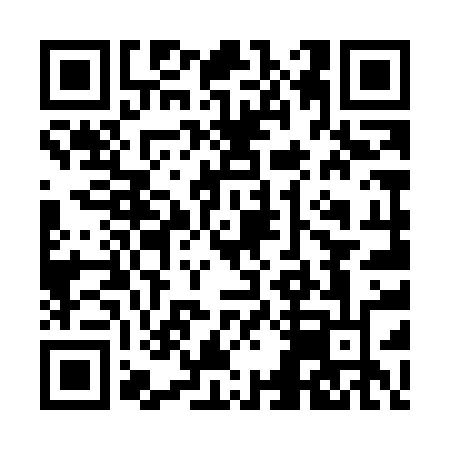 Prayer times for Abbottabad Lines, PakistanWed 1 May 2024 - Fri 31 May 2024High Latitude Method: Angle Based RulePrayer Calculation Method: University of Islamic SciencesAsar Calculation Method: ShafiPrayer times provided by https://www.salahtimes.comDateDayFajrSunriseDhuhrAsrMaghribIsha1Wed4:345:5512:283:567:018:232Thu4:335:5512:283:567:028:243Fri4:325:5412:283:567:028:254Sat4:315:5312:283:567:038:255Sun4:305:5312:283:557:038:266Mon4:295:5212:283:557:048:277Tue4:285:5112:283:557:048:278Wed4:285:5112:283:557:058:289Thu4:275:5012:283:557:058:2910Fri4:265:5012:283:547:068:3011Sat4:255:4912:283:547:068:3012Sun4:245:4812:283:547:078:3113Mon4:245:4812:283:547:078:3214Tue4:235:4712:283:547:088:3315Wed4:225:4712:283:537:098:3316Thu4:225:4612:283:537:098:3417Fri4:215:4612:283:537:108:3518Sat4:205:4512:283:537:108:3519Sun4:205:4512:283:537:118:3620Mon4:195:4512:283:537:118:3721Tue4:185:4412:283:537:128:3822Wed4:185:4412:283:537:128:3823Thu4:175:4412:283:537:138:3924Fri4:175:4312:283:527:138:4025Sat4:165:4312:283:527:148:4026Sun4:165:4312:283:527:148:4127Mon4:165:4212:283:527:158:4228Tue4:155:4212:293:527:158:4229Wed4:155:4212:293:527:168:4330Thu4:145:4212:293:527:168:4331Fri4:145:4212:293:527:168:44